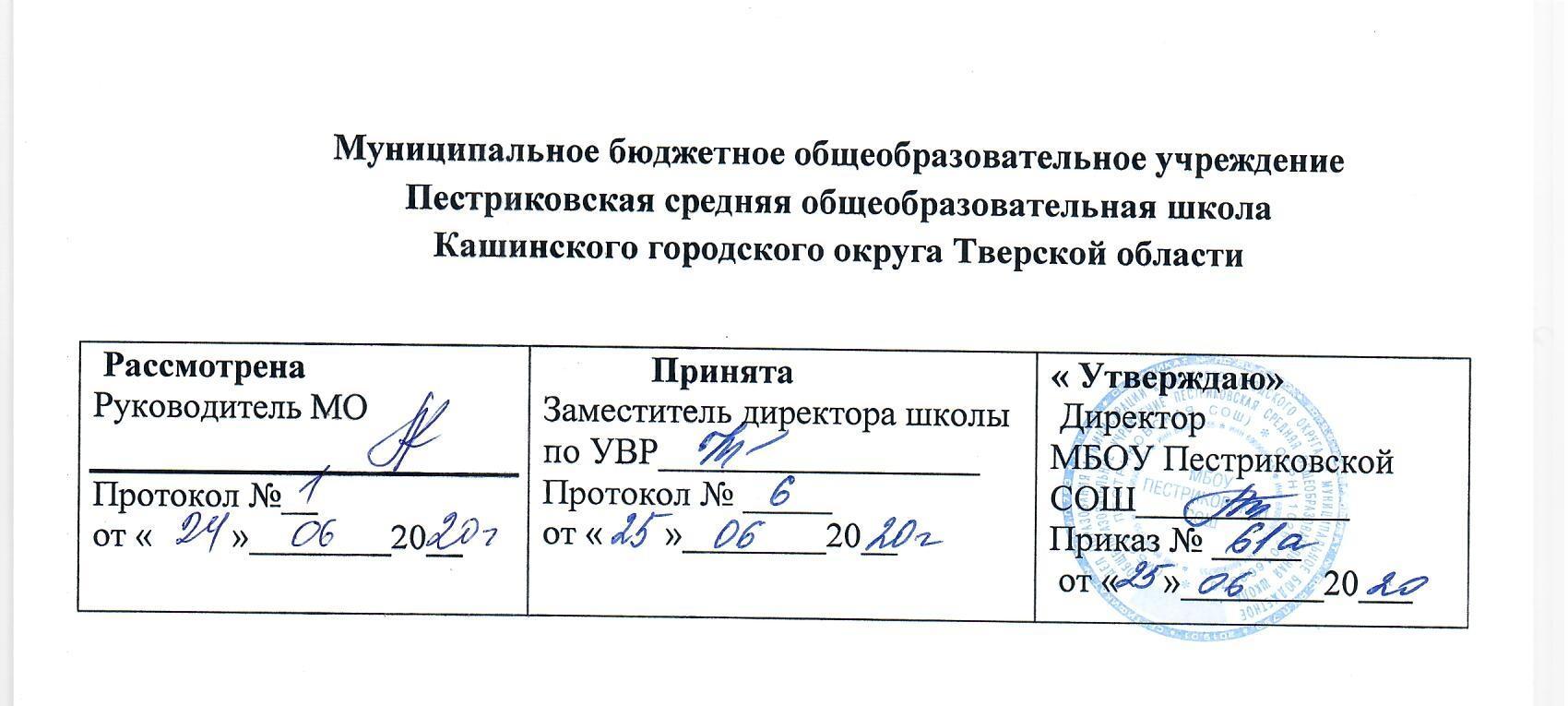 РАБОЧАЯ ПРОГРАММАпо истории(основное общее образование)9 классУчитель:  Чапурин В.А.2020-2021 учебный годПояснительная записка.Рабочая программа по курсу «История России и Мира в XX – начале XXI века», составлена на основе федерального компонента государственного образовательного стандарта (основного) общего образования. Примерной программы основного общего образования по истории, и авторской программы по истории России: Данилов А.А., Косулина Л.Г. Россия в XX в. // Программы общеобразовательных учреждений. История. Обществознание. 5-11 класс //.- М.: Просвещение, 2007. С.24-39. Е.Н. Сорокина Поурочные планы по Истории России для учебника А. Данилова, Л.Г. Косулиной,  Б. Брандт История России (конец ХХ-ХХI) 9 класс. Волгоград «Учитель» 2004 г.  О.Ю. Стрелова. Уроки Новейшей истории  (к учебнику О.С. Сороко-Цюпы и др.)  «Новейшая история зарубежных стран. XX- начало XXI века. 9 класс», «Мир в XX веке. 11 класс». М.: «Экзамен» . С.В. Парецкова, И.И. Варакина. Поурочные планы по учебнику О.С. Сороко-Цюпа, А.О. Сороко-Цюпа. Волгоград “Учитель” 2007 год.Программа адаптирована к учебникам для 9-го класса:Учебники: А. Данилов, Л.Г. Косулина  Б. Брандт История России (конец ХХ-ХХI) 9 класс М.”Просвещение“ 2011 год. О.С. Сороко-Цюпа., А.О. Сороко-Цюпа. Новейшая история зарубежных стран. М.”Просвещение“ 2010 год.Программа  рассчитана, на 68 часов по два часа в неделю. История России в XX-начале XXI века (52 часов), Новейшая история (16 часов)Содержание курса: «История России XX – начало XXI века». (52 часа)ТЕМА: Россия на рубеже веков. (7 часов)Российская империя на рубеже веков и ее место в мире.Территориальная структура Российской империи, ее геополитическое положение.  Особенности процесса модернизации в России начала XX века. Характеристика политической системы Российской империи начала XX в.; необходимость ее реформирования. Личность Николая II, его политические воззрения. Борьба в высших эшелонах власти по вопросу политических преобразований. С. Ю. Витте. В. К. Плеве. П. Д. Святополк-Мирский.Особенности развития российской экономики начала XX в. Роль государства в экономике России. Финансовый капитал. Государственно-монополистический капитализм.Иностранный капитал в России: причины его широкого проникновения в страну, роль в развитии российской экономики. Российский монополистический капитализм: его специфика, формы, место и роль в экономике. Аграрное перенаселение. Особенности социальной  структуры российского общества начала XX.. Количественная и качественная характеристика российского пролетариата, условия его труда и быта. Внешняя политика Николая II. Внешнеполитические приоритеты России в начале царствования Николая П. Миротворческая инициатива русского императора. Международная конференция в Гааге. «Большая азиатская программа» русского правительства. Втягивание России в дальневосточный конфликт. Русско-японская война 1904—1905 гг. Ход военных действий на суше и на море. Портсмутский мир. Причины поражения России в войне.Общественно-политические движения в начале XX в. Предпосылки формирования и особенности генезиса политических партий в России. Классификация  партий.Российская социал-демократия. II съезд РСДРП. Большевики и меньшевики. В. И. Ленин. Ю. О. Мартов. Партия социалистов-революционеров. Особенности программных и тактических установок. В. М. Чернов. Деятельность Боевой организации. Е. Ф. Азеф. Радикализация либерального движения. Влияние русско-японской войны внутриполитическую ситуацию.Первая русская революция. Антиправительственное движение в 1901—1904 гг. «Зубатовский социализм»: суть, перспективы, причины провала. Кровавое воскресенье. Причины революции. Основные события. «Верхи» в условиях революции. Манифест 17 октября 1905 г. Создание первого представительного органа власти — Государственной  думы. Формирование либеральных и консервативных  партий.Конституционно-демократическая партия и «Союз 17 октября»: политические доктрины, решение аграрного и национального вопросов, соц. состав, численность. П.Н. Милюков. А.И. Гучков. Традиционалистские (монархические) партии и организации: программа, соц. состав, численность. Черносотенцы. Пуришкевич. Итоги революции.Реформы П. А. Столыпина. Альтернативы общественного развития России в 1906 г. Деятельность I Государственной  думы, ее аграрные проекты. Правительственная  программа Столыпина. Аграрная реформа, ее экономический, социальный и политический смысл. Переселенческая политика. II Государственная дума. Третьеиюньский государственный переворот. Итоги  аграрной реформы. Развитие кооперативного движения. Убийство П. А. Столыпина III Государственная дума. Общественное и политическое развитие России в 1912—1914 гг. Свертывание курса на политическое и социальное реформаторство.Россия в Первой мировой войне. Обострение внутриполитической ситуации. Русская внешняя политика после окончания русско-японской войны. Обострение русско-германских противоречий. Военные действия на Восточном фронте в 1914—1916 гг. Итоги военной кампании 1914—1916 гг. Психологический перелом в армейских настроениях.  Влияние военного фактора на экономическое и социальное положение в стране. Война и психологическое состояние общества. Отношение политических партий к войне. «Верхи» в условиях войны. Дискредитация царизма и государственной власти. «Распутинщина». IV Государственная дума. Прогрессивный блок. Нарастание революционного движения. Угроза национальной катастрофы.Серебряный век русской культуры. Духовное состояние русского общества в н. XX в. Демократизация культуры. Основные тенденции развития русской культуры начала XX в. Развитие науки. Д.И.Менделеев, И.М. Сеченов, И.И.Мечников, И.П. Павлов, С.М. Соловьев Русская философия: поиски общественного идеала. Русская идея. Печать и журналистика. Библиотечное дело. Просвещение. Литература: традиции реализма и новые направления. Русская поэзия. Декаданс Символизм. Акмеизм Футуризм. Изобразительное искусство. Русский авангард. «Мир искусства», « Голубая роза», « Бубновый валет».Архитектура. Скульптура. Драматический  театр: традиции и новаторство. К.С.Станиславский. Музыка и исполнительское искусство. Русский балет. Русские сезоны С. Дягилева.  Кинематограф.ТЕМА: Россия 1917-1921 гг. (6 часов) От Февраля к Октябрю. Начало Февральской революции. Объективные и субъективные причины революции. Двоевластие: суть и причины его появления. Отречение Николая II .Рождение новой власти на местах. Альтернативы развития страны после Февраля. Возвращение из эмиграции В. И. Ленина.  Апрельский кризис Временного правительства. Выступление генерала Корнилова и его последствия. Положение на национальных окраинах. Начало распада российской государственности. Отделение церкви от государства. Восстановление патриаршества.   Курс большевистского руководства на вооруженный захват власти. Л. Д. Троцкий. Октябрьский переворот в Петрограде. Крах праволиберальной альтернативы.Становление советской власти. II Всероссийский съезд Советов. Первые декреты советской власти. Создание коалиционного советского правительства. Судьба Учредительного собрания. Крах лево-демократической альтернативы. III Всероссийский съезд Советов. Конституция 1918 г. Образование РСФСР. Формирование советской государственности. Отношение большевиков, к продолжающейся мировой войне. Доктрина мировой революции и революционной войны. Борьба в РСДРП(б) по вопросу о сепаратном мире. Выход России из Первой мировой войны. Брест- Литовский мирный договор; его условия, экономические и политические последствия их принятия.Эволюция экономической политики советской власти. «Военный коммунизм». Первые мероприятия советской власти в области промышленного производства, транспорта, торговли, банковской системы. Закон о социализации земли. Установление продовольственной диктатуры. Конец правительственной коалиции большевиков и левых эсеров. Переход к продразверстке. Ускоренная национализация. Ликвидация товарно-денежных отношений. Первые мероприятия советской власти в области промышленного производства, транспорта, торговли, банковской системы. Закон о социализации земли. Установление продовольственной диктатуры. Конец правительственной коалиции большевиков и левых эсеров. Переход к продразверстке. Ускоренная национализация. Ликвидация товарно-денежных отношений.Гражданская война. Причины Гражданской войны и ее этапы. Расстановка противоборствующих сил. Первые вспышки Гражданской войны: поход генерала П. Н. Краснова на Петроград, вооруженное сопротивление в Москве, «мятеж» генерала Н. Я. Духонина, выступления атаманов А. М. Каледина, А. И. Дутова, Г. С. Семенова. Формирование Белого движения. Создание Красной Армии. С.С. Каменев, М.В. Фрунзе, С.М. Буденный Иностранная интервенция: причины, масштаб, формы, районы оккупации.Выступление чехословацкого корпуса. Формирование Восточного фронта. Ликвидация советской власти в Поволжье, на Урале, в Сибири и на Дальнем Востоке. Создание региональных правительств. Уфимская директория.«Мятеж» адмирала А. В. Колчака. Военные действия на Восточном фронте. Конец колчаковского режима. Формирование Южного фронта. Антибольшевистское восстание на Дону. Великое войско донское атамана П. Н. Краснова. Добровольческая армия генерала А. И. Деникина. Белый террор. Движение зеленых. Н. И. Махно. Программа и тактика махновского движения. Военные действия на Южном фронте. Разгром армии Деникина. Северный фронт. Походы генерала Н. Н. Юденича на Петроград.. Переход Красной Армии в контрнаступление. Падение Белого режима на севере. Белый Крым. Социально-экономическая программа П. Н. Врангеля. Разгром Врангеля. Гражданская война на национальных окраинах. Война с Польшей, ее классово-политический смысл и итоги. Окончание Гражданской войны. Причины победы красных. Итоги Гражданской войны. «Малая гражданская война». Крестьянские выступления в 1920—1921 гг.  Голод 1921 года.ТЕМА: Строительство нового общества в СССР. (10 часов)Новая экономическая политика. Экономический и политический кризис начала 20-х гг. Переход к новой экономической политике. Сущность нэпа и его экономические итоги. Социальная структура и социальная психология в 20-е гг. Кризис нэпа, его причины. Альтернативные варианты преодоления кризисных явлений.Развитие политического процесса в 20-е гг. Отношение к нэпу в различных слоях населения и в партии. Эволюция взглядов В. И. Ленина на НЭП. Главное противоречие нэпа. Формирование однопартийной системы. Превращение РКП(б) в главное звено государственной структуры. Образование СССР. Конституция СССР 1924 г. Борьба за власть в политическом руководстве после смерти В. И. Ленина. И.В. Сталин, Л.Д. Троцкий, Г.Е. Зиновьев, Н.И. Бухарин.  Усиление позиций И.В.Сталина.Внешняя политика в 20-е гг. Международная обстановка во время и после окончания Гражданской войны. Внешнеполитические аспекты причин победы большевиков в Гражданской войне. Идея мировой революции и учреждение Коммунистического Интернационала. II конгресс Коминтерна. Эволюция взглядов В. И.Ленина на идею мировой революции. Перенесение акцента на нормализацию отношений с мировыми державами и широкое привлечение иностранных капиталов в страну. Прорыв мировой изоляции советской страны. Новый курс Коминтерна. Международное признание СССР. Экономическое и политическое сотрудничество СССР и Германии. Американские фирмы на советском рынке. Усиление международной напряженности в конце 20-х гг.: причины, факты, последствияДуховная жизнь. Борьба с неграмотностью. Строительство советской школы. Начало создания «новой интеллигенции». Большевистские приоритеты в науке. Положение научно-технической интеллигенции. Творцы Серебряного века в советской России. Первая волна эмиграции. «Философский пароход». Сменовеховство. Большевики и церковь. Начало «нового искусства». Пролеткульт. Российская ассоциация пролетарских писателей. Новые имена и новые тенденции в литературе, изобразительном искусстве, музыке, театре. «Окна сатиры РОСТА». Кинематограф. Начало партийного наступления на культуру. Жизнь, быт и психология людей в 20-е гг.Экономическое развитие. Хлебозаготовительный кризис 1927 г.: Причины, проявления, меры к преодолению. Оформление двух точек зрения на причины и пути выхода из кризиса: И. В. Сталин против Н. И. Бухарина. Социально-психологические предпосылки победы сталинской линии. Социально-политическая подготовка «великого перелома». Советская модель модернизации. Создание оборонной промышленности. Социалистическое соревнование. Индустриализация: цели, методы, источники. Первые пятилетки, их итоги. Коллективизация. Раскулачивание. Результаты форсирования развития и его цена.Политическая система. Определение и основные черты политической системы.Роль и место ВКП(б) в политической системе и жизни общества. Идеология и общественная жизнь.  Контроль  за средствами массовой информации. «Партийное влияние» на науку и культуру. Перестройка системы образования. Дальнейшее наступление на церковь. Культ вождя. Система массовых организаций. Унификация общественной жизни. Массовые репрессии. Принятие Конституции 1936 г.Социальная система.Изменение социальной структуры общества. Конституция 1936 г. о социальной структуре советского общества. Рабочий класс. Источники пополнения. Производственные навыки. Жизнь и быт. Стахановское движение. Социальная дифференциация. Ужесточение трудового законодательства.Крестьянство. Социальные последствия коллективизации и раскулачивания. Жизнь и быт колхозной деревни. Изменения в социальной психологии крестьян. Ограничение административных и гражданских прав. Интеллигенция. Истребление старых кадров. Формирование пролетарской интеллигенции. ГУЛАГ как структурное подразделение советской экономики. Номенклатура — верхний слой советской социальной системы. Состав. Иерархия. Психология. Система льгот и привилегий.Духовная жизнь. Идеологическое наступление на культуру. Школа и семья. Ликвидация безграмотности. Развитие системы образования. Советская наука. Достижения советской физической школы. Успехи советских химиков. Достижения в биологии. От свободы творчества к творческим союзам. М. Горький. Социально-психологический феномен социалистического реализма. Советский кинематограф. Музыкальное творчество. Песенное искусство. Живопись. Литература. Культурная революция и ее итоги. Жизнь и быт людей в 30-е гг. Психологическое состояние обществаТЕМА: Великая Отечественная война 1941-1945 гг. (5 часов) СССР накануне войны. Советско-германские отношения. Развитие политического процесса в Европе после заключения Мюнхенского договора. Причины нового советско-германского сближения. Советско-германские договоры 1939 г. Реализация СССР секретных протоколов. Война с Финляндией и ее итоги.  Укрепление обороноспособности страны: успехи и просчеты. Подготовка Германии к нападению на СССР.Начало Великой Отечественной войны. Боевые действия зимой—летом 1942 г. Проблемы внезапности нападения Германии на СССР- Вторжение немецких войск. Первые мероприятия советского правительства по организации отпора врагу. Периодизация военных действий. Оборонительные сражения летом—осенью 1941 г. Героизм советских воинов. Причины неудач Красной Армии. Нацистский «новый порядок» на оккупированной территории, массовое уничтожение людей. Приказ № 270. Битва под Москвой. Разгром немецких войск под Москвой. Зимнее наступление Красной Армии, его итоги. Неудачи советских войск в Крыму и под Харьковом. Летнее наступление немецких войск. Приказ № 227. Сталинградская битва. Сражения на Кавказе.Тыл в годы войны. Морально психологическое состояние советских людей после вторжения немецких войск. Церковь в период Великой Отечественной войны. Эвакуация. Героический труд в тылу. Жизнь и быт. Наука и образование в годы войны. Художественная культураКоренной перелом в ходе Великой Отечественной войны. Разгром немецких войск под Сталинградом. Начало массового изгнания захватчиков с советской земли. Результаты зимнего наступления Красной Армии. Борьба в тылу врага, партизанское движение.Битва на Курской дуге, ее итоги и значение. Битва за Днепр. Освобождение Донбасса, Правобережной Украины. Итоги летне-осенней кампании 1943 г. Соотношение сил на Восточном фронте к началу 1944 г. Итоги зимнего наступления Красной Армии. Освобождение Украины и КрымаЗавершающий период Великой Отечественной войны. Наступление советских войск летом 1944 г. Операция «Багратион». Разгром немецких войск в Прибалтике. Победа на Балканах. Завершающие сражения Красной Армии в Европе. Берлинская операция. Капитуляция фашистской Германии. Разгром японских войск в Маньчжурии. Причины победы Советского Союза над фашизмом. Итоги и цена победы. Вклад СССР в освобождение Европы. Советские полководцы. Г.К. Жуков, А.М. Василевский, И.С. Конев, К.К. Рокоссовский.ТЕМА: СССР в 1945-1953 гг. (4 часа)Послевоенное восстановление хозяйства. Политическое развитие страны. Состояние экономики страны после окончания войны. Экономические дискуссии 1945—1946 гг. Восстановление и развитие промышленности. Трудности и проблемы сельского хозяйства. Жизнь и быт людей. Создание ядерного оружия. «Демократический импульс» войны. Изменения в структурах власти. Система ГУЛАГ в послевоенные годы. Национальная политика. Правящая партия и общественные организации в первые послевоенные годы.Идеология и культура. Идеологические кампании 40-х гг. Эволюция официальной идеологии. Образование. Противоречия в развитии литературы, театра, кино, музыки. Научные дискуссии.ТЕМА:  СССР в 1953г. – середине 60-х гг. (4 часа)Изменения политической системы. Смерть Сталина и борьба за власть. Г. М. Маленков. Л. П. Берия. Н. С. Хрущев. XX съезд КПСС. Критика культа личности и ее пределы. Начало реабилитации жертв политических репрессий. Реорганизация государственных органов, партийных и общественных организаций. Третья Программа КПСС (1961 г.). Разработка новой Конституции СССР.Экономическое и социальное развитие. Экономический курс Маленкова. Сельскохозяйственная политика Хрущева. Начало освоения целинных и залежных земель. Реформа управления промышленностью. Создание совнархозов. Завершение построения экономических основ индустриального общества в СССР. Особенности социальной политики. Жилищное строительство. Курс на ускорение научно-технического прогресса. Трудности в снабжении населения продовольствием.Развитие науки и образования. Духовная жизнь. Внешняя политика. Научно-техническая революция в СССР. Запуск первого искусственного спутника Земли (1957). Первый пилотируемый полет в космос Ю. А. Гагарина 12 апреля 1961 г. Открытия советских ученых в важнейших областях науки. С. П. Королев. М. В. Келдыш, И. В. Курчатов. А. Д. Сахаров. Реформа школы 1958 г. Духовная жизнь Зарождение обновленческого направления в советской литературе. И. Эренбург. В. Панова. А. Твардовский. Д. Гранин. В. Дудинцев. Р. Рождественский. Е. Евтушенко. Вознесенский. Солженицын. Ослабление идеологического давления в области музыкального искусства, живописи, кинематографии. Выработка новых подходов во внешней политике. Мирное сосуществование государств с различным общественным строем. Возобновление диалога с Западом. Попытки начала разоружения. Берлинский кризис 1961 г. Поиски новых подходов в отношениях со странами социализма. КПСС и международное коммунистическое и рабочее движение. Отношения СССР со странами «третьего мира»ТЕМА: СССР в середине 60-х – середине 80-х гг. (4 часа)Политическое развитие. Внешняя политика СССР при Брежневе. Замедление темпов экономического развития и эффективности общественного производства. Отстранение Н. С. Хрущева от власти в октябре 1964 г. Л. И. Брежнев. А. Н. Косыгин. Усиление   позиций  партийно-государственной  номенклатуры. Курс на «стабильность кадров». XXIII съезд КПСС и проведение «контрреформ» в политической сфере. Укрепление роли армии и органов безопасности. Реформирование КГБ. Конституция СССР 1977 г. Оппозиционные настроения в обществе. Развитие диссидентского и правозащитного движения. А.Д. Сахаров, А.И. Солженицын.Установление военно-стратегического паритета между СССР и США. Совещание по безопасности и сотрудничеству в Европе. СССР в региональных конфликтах. Участие СССР в войне в Афганистане. Завершение периода разрядки. Отношения СССР со странами социализма. Доктрина Брежнева. Страны «третьего мира» во внешней политике советского руководства.Экономика «развитого социализма». Предпосылки и основные задачи реформирования экономики СССР. Аграрная реформа 1965 г. и ее результаты. Реформа промышленности 1965 г.: цели, содержание, результаты. Нарастающее отставание СССР в научно-технической сфере. Особенности социальной политики. «Теневая экономика» и коррупция. Обострение демографической ситуации.Общественная жизнь. Развитие художественной культуры. Концепция «развитого социализма». Теория «обострения идеологической борьбы». Противоречия в развитии художественной культуры. Усиление идеологического контроля за средствами массовой информации, учреждениями культуры. Литература в борьбе с идеологией застоя. В. Аксенов. А. Солженицын. В. Максимов. В. Некрасов. В. Войнович. В. Гроссман. И. Бродский. Ф. Абрамов. В. Астафьев. В. Шукшин. В. Распутин. Ю. Трифонов. Советский театр. Г. Товстоногов. Ю. Любимов. А. Эфрос. М. Захаров. О. Ефремов. Г. Волчек. «Магнитофонная революция». В. Высоцкий. А. Галич. Ю. Визбор. Ю. Ким. Б. Окуджава. Движение диссидентов. Советская музыка. Г. Свиридов. А. Шнитке. Э. Денисов. Балет. М. Плисецкая. Н. Бессмертнова. А. Годунов. М. Барышников. Р. Нуреев. М. Лиепа. Оперное искусство. И. Архипова. Е. Образцова. Г. Вишневская. М. Биешу. Кинематограф. Г. Козинцев. С. Ростоцкий. С. Бондарчук. Л. Гайдай. Э. Рязанов. М. Хуциев.ТЕМА: Перестройка в СССР. (4 часа)Реформа политической системы. Смерть Л. И. Брежнева. Ю. В. Андропов. М. С. Горбачев. «Кадровая революция». Всесоюзная партийная конференция и реформа политической системы 1988 г. Проведение выборов народных депутатов СССР 1989 г. Съезды народных депутатов. Потеря КПСС руководящей роли в развитии общества. Возрождение российской многопартийности. Либеральные, социалистические, национальные партии и общественно-политические движения. Национальная политика и межнациональные отношения. Власть и церковь в годы перестройки. Августовский политический кризис 1991 г. и его последствия. Роспуск КПСС. Обострение межнациональных противоречий. Провозглашение союзными республиками суверенитета. Распад СССР. Образование СНГ.Экономические реформы 1985—1991 гг. Состояние экономики СССР в середине 80-х гг. Стратегия «ускорения социально-экономического развития». Экономическая реформа 1987 г. и причины ее незавершенности. Программа «500 дней». Экономическая политика союзных республик в условиях «парада суверенитетов» 1990—1991 гг. и ее последствия. Провал антиалкогольной кампании, жилищной и продовольственной программ.Общественная жизнь. Внешняя политика пересмотр партийной идеологии. Новая редакция программы КПСС (1986 г.). Политика гласности. Утрата КПСС контроля над средствами массовой информации. Новые явления в литературе, театре, кинематографе. Возобновление реабилитации жертв политических репрессий. Значение, издержки и последствия политики гласности. Динамика общественных настроений. Кризис социалистической идеологии и политики. Концепция нового политического мышления. Нормализация отношений с Западом. Начало ядерного разоружения. Разблокирование региональных конфликтов. Вывод советских войск из Афганистана, стран Восточной Европы. Распад мировой социалистической системы. Роспуск СЭВ и Варшавского Договора. Итоги и последствия политики нового мышления.ТЕМА: Россия в конце XX – начале XXI вв. (4 часа)Российская экономика на пути к рынку. Программа радикальных экономических реформ (октябрь 1991 г.). Либерализация цен. Приватизация. Первые результаты и социальная цена реформ. Финансовый кризис 17 августа 1998 г. и его последствия. Россия в мировой экономике. Переходный характер экономики страны в 90-е гг.Политическая жизнь. Национальная политика и межнациональные отношения Декларация о государственном суверенитете России (12 июня 1990 г.). Выборы Президента России 12 июня 1991 г. Б. Н. Ельцин. Разработка новой конституции страны. Политический кризис 1993 г. Демонтаж советской системы власти. Ликвидация Советов. Конституция России 1993 г. Российская многопартийность. Российский парламентаризм. Президентские выборы 1996 г. Итоги политического развития страны в 90-е гг. Народы и регионы России накануне и после распада СССР. Федеративный договор 1992 г. Конституция 1993 г. о принципах федеративного устройства. Нарастание противоречий между Центром и регионами. Чеченский кризис. Результаты федеративного строительства в 90-е гг.Духовная жизнь. Исторические условия развития культуры. Литература. Кинематограф. Музыка. Театр. Изобразительное искусство. Средства массовой информации. Традиционные религии в современной России. Интеграция России в мировое культурно-информационное пространство. Новые течения в искусстве. Особенности современной молодежной культуры.Геополитическое положение и внешняя политика России. Россия на пороге XXI в.Положение России в мире. Россия и Запад. Россия и США. Россия и Восток. Россия—СНГ. Результаты внешней политики страны в 90-е гг. Страны СНГ и Балтии в 90-е гг. Русское зарубежье в 90-е гг.Президент В. В. Путин. Укрепление российской государственности. Политические реформы. Обеспечение гражданского согласия и единства общества. Новые государственные символы России. Экономические реформы. Экономика и социальная сфера страны в начале XXI в. Усиление борьбы с терроризмом. Разработка новой внешнеполитической стратегии.ТЕМА: Контрольно-обобщающий урок по теме Россия в XX веке. (1 час)ТЕМА: Повторительно-обобщающий урок по теме Россия в XX веке. (1 час)Содержание курса: «Новейшая история». (16 часов)   ТЕМА: Индустриальное общество и его идеологии. (1 час)Особенности индустриализация  в Европе и Америке. Монополистический капитализм. Свободная торговля и протекционизм. Либералы, консерваторы, социал-демократы, коммунисты и анархисты на пороге XX века.ТЕМА: Первая мировая война и её последствия. (2 часа)Создание военно-политических блоков. Тройственный союз и Антанта. Кризисы накануне войны и Балканские войны. Сараевское убийство и его последствия. Стратегия и тактика воюющих сторон. Военные компании 1914-1918 годов. Версальско-Вашингтонская система; её сущность и значение в организации послевоенного мира.ТЕМА: Послевоенный мир, великий экономический кризис и пути выхода из него. (2 часа)Послевоенный мир и стабилизация экономики. Рурский кризис 1923 года и его урегулирование. Великая депрессия 1929-1934 гг. Пути выхода из кризиса. «Новый курс» Ф. Рузвельта. Создание ГМК.ТЕМА: Фашизм и национал-социализм в Европе. (1 час)Фашизм и национал-социализм как реакция буржуазных кругов на экономический кризис и рост популярности социалистических партий среди рабочих. Режим Муссолини в Италии. Гражданская война в Испании и победа в ней Ф. Франко. Приход к власти НСДАП и Гитлера к власти. Создание управленческих структур «Третьего рейха».ТЕМА: Восток в первой половине XX века. (1 час)Борьба индийского народа за независимость. КПК и Гоминьдан в Китае. Японская агрессия в КитаеТЕМА: Международные отношения в 1930-е гг. Вторая мировая война (2 часа)Разрушение Версальско-Вашингтонской системы. Мюнхенский сговор. Кризисы накануне начала Второй мировой войны. Советско-германский пакт о ненападении. Вторжение Германии в Польшу в 1939 г. Разгром Франции. Нападение Гитлера на СССР и создание антигитлеровской коалиции. Вступление в войну Японии. Битва за Атлантику. Сражения союзников в Средиземноморье. Тихоокеанская компания. Открытие второго фронта. Победа антигитлеровской коалиции над державами «Оси».ТЕМА: Холодная война и послевоенный мир. (2 часа) Противостояние двух систем. План Маршалла. Речь Черчилля в Фултоне. Берлинский кризис и создание ФРГ и ГДР. Создание блока НАТО и ОВД. Завершающий эта развития индустриального общества и его постепенная трансформация.ТЕМА: Кризисы 1970-1980-х гг. Информационное общество. (1 час)Научно-техническая революция и её последствия. Уменьшение класса промышленных рабочих и рост сферы информации и услуг. Нефтяной шок 1973 г. Инфляция и гиперинфляция.ТЕМА: Восток в современном мире. (1 час)Японское экономическое чудо в системе АТР. Китай Мао Цзэдуне. Культурная революция и большой скачок. Дэн Сяопин и его новый курс. Страны Юго-Восточной Азии и их роль в мировой экономике.ТЕМА: Международные отношения и глобализация. (2 часа) ТЕМА: Повторительно-обобщающий урок по курсу Новейшая история. (1 час) Основные цели и  задачи курса:воспитание патриотизма, уважения к истории и традициям нашей Родины, к правам и свободам человека, демократическим принципам общественной жизни;освоение знаний о важнейших событиях, процессах отечественной истории в их взаимосвязи и хронологической последовательности;овладение элементарными методами исторического познания,
умениями работать с различными источниками исторической информации;формирование ценностной ориентации в ходе ознакомления с исторически сложившимися культурными, религиозными, национальными  традициями;применение знаний и представлений об исторически сложившихся системах социальных норм и ценностей для жизни в поликультурном, полиэтническом и многоконфессиональном обществе, участия в межкультурном взаимодействии, толерантного отношения к представителям других народов и стран.Календарно-тематическое планирование по истории, 9 класс.История России и Мира в  XX – начале XXI века. История России -  52 часа. Новейшая история в XX – начале XXI века - 16 часов.Требования к уровню подготовки учащихсяВ результате изучения истории по данной программе учащийся долженЗнать:-  основные виды исторических источников;-  основные этапы и ключевые события истории России; - выдающихся деятелей отечественной истории;- важнейшие достижения народов России;- систему ценностей народов России, сформированных в ходе исторического развитияУметь:- работать с историческим источником (отвечать на вопросы и решать поставленные учебные задачи, опираясь на текст исторического документа; использовать факты, содержащиеся в источниках, применять методы внутренней и внешней критики источника);- работать с исторической картой (показывать на картах России и мира территории расселения народов, границы государств, города, места значительных исторических событий);- описывать исторические события и памятники культуры (рассказывать о важнейших исторических событиях и их участниках, показывая знание необходимых фактов, дат, терминов; давать описание исторических событий и памятников культуры на основе текстов и иллюстративных материалов; использовать приобретённые знания при написании творческих работ, отчётов об экскурсиях, рефератов, сочинений);- объяснять смысл основных исторических понятий и терминов;- определять на основе учебного материала причины и следствия важнейших исторических событий;-объяснять своё отношение к наиболее значительным событиям и личностям в истории России;- оценивать достижения отечественной и мировой культуры;- использовать приобретённые знания и умения в практической деятельности и повседневной жизни;- понимать особенности современной жизни, сравнивать события и явления прошлого и настоящего;- анализировать причины текущих событий в России и мире;- использовать знания по истории для общения с людьми другой культуры, национальной и религиозной принадлежности.Учебно-методический комплекс:Данилов А.А. История России. XX – нач. XXI в.: учебник для 9 класса общеобразовательных учреждений /Данилов А.А., Косулина Л.Г., Брандт М.Ю.- 4-е изд.  М. Просвещение, 2011Кадневский В.М. Тесты по истории России 20 века :9-11 классы.-2-е изд.  М.: Айрис-пресс,2004.История  России.  9-11   классы:  тесты/ автор-составитель Л.В.Селянина. - Волгоград: Учитель, 2007.Преподавание истории и обществознания в школе. Научно-методический журнал 2002-2010Россия на рубеже веков: исторические портреты. – М.: Политиздат,1991.Исторические силуэты /Отв. Ред. С.В. Тютюкин. – М.: Наука, 1991Последние дни Романовых. Документы, материалы следствия, дневники, версии. – Свердловск: Уральское книжное издательство, 1991.Данилов А. А, Косулина Л. Г.  Рабочая тетрадь по истории России XX –  начало XXI века. Пособие для учащихся 9 класса общеобразовательных учреждений. В двух выпусках. – М.: Просвещение, 2007.Хрестоматия по истории СССР, 1900 – конец 1930-х./ Сост. С.И. Матруненков; Под ред. Ю.И. Кораблева. – М.: Просвещение, 1988.История: Большой справочник для школьников и поступающих в вузы / Л.Н. Алексашкина, С.Г. Антоненко, С.Н. Бурин и др. - М.: Дрофа, 2007Словарь исторических терминов, имен и историко-географических названий. – Составитель А.П. Торопцева. – М.: ООО «Издательство «Росмэн-пресс»»,2002Шаповалов В.В., Митрофанов К.Г. Как быстро и надолго запомнить материал по истории. – М.: Издательский дом «Новый учебник», 2001Данилов А. А.. Справочник школьника: История России. XX век. — М.: Дрофа, 1999. Сороко-Цюпа О. С.,  Сороко-Цюпа  А. О. Новейшая история зарубежных стран. М.”Просвещение“ 2010 год.№
урокаТема урокаКол-во
часовДата Результаты обученияРезультаты обученияРезультаты обученияДомашнее задание.История России в XX-начале XXI вековИстория России в XX-начале XXI вековИстория России в XX-начале XXI вековИстория России в XX-начале XXI вековИстория России в XX-начале XXI вековИстория России в XX-начале XXI вековИстория России в XX-начале XXI вековИстория России в XX-начале XXI вековЧасть 1. Россия на рубеже веков.Часть 1. Россия на рубеже веков.Часть 1. Россия на рубеже веков.Часть 1. Россия на рубеже веков.Часть 1. Россия на рубеже веков.Часть 1. Россия на рубеже веков.Часть 1. Россия на рубеже веков.Часть 1. Россия на рубеже веков.1Россия на рубеже XIX-XX вв.1Знать основные даты и события истории России с 1900-1914 гг.Понимать причины и особенности первой русской революции.Уметь работать с картами, схемами и таблицами.Знать основные даты и события истории России с 1900-1914 гг.Понимать причины и особенности первой русской революции.Уметь работать с картами, схемами и таблицами.Знать основные даты и события истории России с 1900-1914 гг.Понимать причины и особенности первой русской революции.Уметь работать с картами, схемами и таблицами.Пр. 12Экономика.1Знать основные даты и события истории России с 1900-1914 гг.Понимать причины и особенности первой русской революции.Уметь работать с картами, схемами и таблицами.Знать основные даты и события истории России с 1900-1914 гг.Понимать причины и особенности первой русской революции.Уметь работать с картами, схемами и таблицами.Знать основные даты и события истории России с 1900-1914 гг.Понимать причины и особенности первой русской революции.Уметь работать с картами, схемами и таблицами.Пр. 23Общественно политическое развитие 1894-1904 гг.1Знать основные даты и события истории России с 1900-1914 гг.Понимать причины и особенности первой русской революции.Уметь работать с картами, схемами и таблицами.Знать основные даты и события истории России с 1900-1914 гг.Понимать причины и особенности первой русской революции.Уметь работать с картами, схемами и таблицами.Знать основные даты и события истории России с 1900-1914 гг.Понимать причины и особенности первой русской революции.Уметь работать с картами, схемами и таблицами.Пр. 34Внешняя политика. Русско-японская война.1Знать основные даты и события истории России с 1900-1914 гг.Понимать причины и особенности первой русской революции.Уметь работать с картами, схемами и таблицами.Знать основные даты и события истории России с 1900-1914 гг.Понимать причины и особенности первой русской революции.Уметь работать с картами, схемами и таблицами.Знать основные даты и события истории России с 1900-1914 гг.Понимать причины и особенности первой русской революции.Уметь работать с картами, схемами и таблицами.Пр. 45Первая русская революция.1Знать основные даты и события истории России с 1900-1914 гг.Понимать причины и особенности первой русской революции.Уметь работать с картами, схемами и таблицами.Знать основные даты и события истории России с 1900-1914 гг.Понимать причины и особенности первой русской революции.Уметь работать с картами, схемами и таблицами.Знать основные даты и события истории России с 1900-1914 гг.Понимать причины и особенности первой русской революции.Уметь работать с картами, схемами и таблицами.Пр. 56Экономическая реформа1Знать основные даты и события истории России с 1900-1914 гг.Понимать причины и особенности первой русской революции.Уметь работать с картами, схемами и таблицами.Знать основные даты и события истории России с 1900-1914 гг.Понимать причины и особенности первой русской революции.Уметь работать с картами, схемами и таблицами.Знать основные даты и события истории России с 1900-1914 гг.Понимать причины и особенности первой русской революции.Уметь работать с картами, схемами и таблицами.Пр. 67Политическая жизнь в 1907-1914 гг.1Знать основные даты и события истории России с 1900-1914 гг.Понимать причины и особенности первой русской революции.Уметь работать с картами, схемами и таблицами.Знать основные даты и события истории России с 1900-1914 гг.Понимать причины и особенности первой русской революции.Уметь работать с картами, схемами и таблицами.Знать основные даты и события истории России с 1900-1914 гг.Понимать причины и особенности первой русской революции.Уметь работать с картами, схемами и таблицами.Пр. 78Духовная жизнь Серебряного века.1Знать основные даты и события истории России с 1900-1914 гг.Понимать причины и особенности первой русской революции.Уметь работать с картами, схемами и таблицами.Знать основные даты и события истории России с 1900-1914 гг.Понимать причины и особенности первой русской революции.Уметь работать с картами, схемами и таблицами.Знать основные даты и события истории России с 1900-1914 гг.Понимать причины и особенности первой русской революции.Уметь работать с картами, схемами и таблицами.Пр. 89Первая мировая война.1Знать основные даты и события истории России с 1900-1914 гг.Понимать причины и особенности первой русской революции.Уметь работать с картами, схемами и таблицами.Знать основные даты и события истории России с 1900-1914 гг.Понимать причины и особенности первой русской революции.Уметь работать с картами, схемами и таблицами.Знать основные даты и события истории России с 1900-1914 гг.Понимать причины и особенности первой русской революции.Уметь работать с картами, схемами и таблицами.Пр. 9Часть 2. Русские революции и Гражданская война. 1917-1921гг.Часть 2. Русские революции и Гражданская война. 1917-1921гг.Часть 2. Русские революции и Гражданская война. 1917-1921гг.Часть 2. Русские революции и Гражданская война. 1917-1921гг.Часть 2. Русские революции и Гражданская война. 1917-1921гг.Часть 2. Русские революции и Гражданская война. 1917-1921гг.Часть 2. Русские революции и Гражданская война. 1917-1921гг.Часть 2. Русские революции и Гражданская война. 1917-1921гг.10Свержение монархии.1Знать основные события и даты революции и гражданской войны.Понимать причины падения монархии.Уметь работать с картами и схемами.Знать основные события и даты революции и гражданской войны.Понимать причины падения монархии.Уметь работать с картами и схемами.Пр. 1011Россия весной-летом 1917 г.1Знать основные события и даты революции и гражданской войны.Понимать причины падения монархии.Уметь работать с картами и схемами.Знать основные события и даты революции и гражданской войны.Понимать причины падения монархии.Уметь работать с картами и схемами.Пр. 1112Октябрьская революция.1Знать основные события и даты революции и гражданской войны.Понимать причины падения монархии.Уметь работать с картами и схемами.Знать основные события и даты революции и гражданской войны.Понимать причины падения монархии.Уметь работать с картами и схемами.Пр. 1213Формирование советской государственности.1Знать основные события и даты революции и гражданской войны.Понимать причины падения монархии.Уметь работать с картами и схемами.Знать основные события и даты революции и гражданской войны.Понимать причины падения монархии.Уметь работать с картами и схемами.Пр. 131415Гражданская война.4Знать основные события и даты революции и гражданской войны.Понимать причины падения монархии.Уметь работать с картами и схемами.Знать основные события и даты революции и гражданской войны.Понимать причины падения монархии.Уметь работать с картами и схемами.Пр. 14-15Пр. 16-17Часть 3. Строительство нового общества в СССР.Часть 3. Строительство нового общества в СССР.Часть 3. Строительство нового общества в СССР.Часть 3. Строительство нового общества в СССР.Часть 3. Строительство нового общества в СССР.Часть 3. Строительство нового общества в СССР.Часть 3. Строительство нового общества в СССР.Часть 3. Строительство нового общества в СССР.16Переход к нэпу.1Знать основные события и даты из истории образования СССР, его внутренней и внешней политики в 20-30 гг.Понимать особенности конституционного устройства, индустриализации и коллективизации в СССР.Уметь работать с картами, схемами и диаграммамиПр. 1817Образование СССР.1Знать основные события и даты из истории образования СССР, его внутренней и внешней политики в 20-30 гг.Понимать особенности конституционного устройства, индустриализации и коллективизации в СССР.Уметь работать с картами, схемами и диаграммамиПр. 1918Внешняя политика в 20-е годы.1Знать основные события и даты из истории образования СССР, его внутренней и внешней политики в 20-30 гг.Понимать особенности конституционного устройства, индустриализации и коллективизации в СССР.Уметь работать с картами, схемами и диаграммамиПр. 2019Политическое развитие в 20-е годы.1Знать основные события и даты из истории образования СССР, его внутренней и внешней политики в 20-30 гг.Понимать особенности конституционного устройства, индустриализации и коллективизации в СССР.Уметь работать с картами, схемами и диаграммамиПр. 2120Духовная жизнь в 20-е годы.1Знать основные события и даты из истории образования СССР, его внутренней и внешней политики в 20-30 гг.Понимать особенности конституционного устройства, индустриализации и коллективизации в СССР.Уметь работать с картами, схемами и диаграммамиПр. 2221Социалистическая индустриализация. 1Знать основные события и даты из истории образования СССР, его внутренней и внешней политики в 20-30 гг.Понимать особенности конституционного устройства, индустриализации и коллективизации в СССР.Уметь работать с картами, схемами и диаграммамиПр. 2322Коллективизация в сельском хозяйстве.1Знать основные события и даты из истории образования СССР, его внутренней и внешней политики в 20-30 гг.Понимать особенности конституционного устройства, индустриализации и коллективизации в СССР.Уметь работать с картами, схемами и диаграммамиПр. 2423Политическая система СССР в 30-е гг.1Пр. 2524 Духовная жизнь в 30-е гг.1Пр. 2625Внешняя политика СССР в 30-е годы1Пр. 27Часть 4. Великая Отечественная война. 1941-1945 гг.Часть 4. Великая Отечественная война. 1941-1945 гг.Часть 4. Великая Отечественная война. 1941-1945 гг.Часть 4. Великая Отечественная война. 1941-1945 гг.Часть 4. Великая Отечественная война. 1941-1945 гг.Часть 4. Великая Отечественная война. 1941-1945 гг.Часть 4. Великая Отечественная война. 1941-1945 гг.Часть 4. Великая Отечественная война. 1941-1945 гг.26СССР накануне войны.1Знать основные события и даты Великой Отечественной войны.Понимать значение победы советского народа над фашизмомУметь работать с картами, схемами и историческими источниками.Пр. 2827282930Великая Отечественная война.6Знать основные события и даты Великой Отечественной войны.Понимать значение победы советского народа над фашизмомУметь работать с картами, схемами и историческими источниками.Пр. 29. 30Пр. 31. 32Пр. 33. 34Часть 5. СССР в 1945-1953 гг.Часть 5. СССР в 1945-1953 гг.Часть 5. СССР в 1945-1953 гг.Часть 5. СССР в 1945-1953 гг.Часть 5. СССР в 1945-1953 гг.Часть 5. СССР в 1945-1953 гг.Часть 5. СССР в 1945-1953 гг.Часть 5. СССР в 1945-1953 гг.31Восстановление экономики.1Знать основные события и даты послевоенной истории СССР (1945-1953 гг.).Понимать причины «Холодной войны» и особенностей выбора экономического развития СССР.Уметь работать с картами, схемами и историческими источниками.Пр. 3532Политическое развитие.1Знать основные события и даты послевоенной истории СССР (1945-1953 гг.).Понимать причины «Холодной войны» и особенностей выбора экономического развития СССР.Уметь работать с картами, схемами и историческими источниками.Пр. 3633Идеология и культура.1Знать основные события и даты послевоенной истории СССР (1945-1953 гг.).Понимать причины «Холодной войны» и особенностей выбора экономического развития СССР.Уметь работать с картами, схемами и историческими источниками.Пр. 3734Внешняя политика.1Знать основные события и даты послевоенной истории СССР (1945-1953 гг.).Понимать причины «Холодной войны» и особенностей выбора экономического развития СССР.Уметь работать с картами, схемами и историческими источниками.Пр. 38Часть 6. СССР в 1953г. – середине 60-х гг.Часть 6. СССР в 1953г. – середине 60-х гг.Часть 6. СССР в 1953г. – середине 60-х гг.Часть 6. СССР в 1953г. – середине 60-х гг.Часть 6. СССР в 1953г. – середине 60-х гг.Часть 6. СССР в 1953г. – середине 60-х гг.Часть 6. СССР в 1953г. – середине 60-х гг.Часть 6. СССР в 1953г. – середине 60-х гг.35Изменение политической системы.1Знать основные даты и события «Хрущёвской оттепели».Понимать влияние «Оттепели» на дальнейшее развитие СССР.Уметь работать с картами, схемами и историческими источниками.Пр. 3936Экономика СССР в 1953-1964 гг. 1Знать основные даты и события «Хрущёвской оттепели».Понимать влияние «Оттепели» на дальнейшее развитие СССР.Уметь работать с картами, схемами и историческими источниками.Пр. 4037Оттепель в духовной жизни.1Знать основные даты и события «Хрущёвской оттепели».Понимать влияние «Оттепели» на дальнейшее развитие СССР.Уметь работать с картами, схемами и историческими источниками.Пр. 4138Политика мирного сосуществования.1Знать основные даты и события «Хрущёвской оттепели».Понимать влияние «Оттепели» на дальнейшее развитие СССР.Уметь работать с картами, схемами и историческими источниками.Пр. 42Часть 7. СССР в середине 60-х – середине 80-х гг.Часть 7. СССР в середине 60-х – середине 80-х гг.Часть 7. СССР в середине 60-х – середине 80-х гг.Часть 7. СССР в середине 60-х – середине 80-х гг.Часть 7. СССР в середине 60-х – середине 80-х гг.Часть 7. СССР в середине 60-х – середине 80-х гг.Часть 7. СССР в середине 60-х – середине 80-х гг.Часть 7. СССР в середине 60-х – середине 80-х гг.39Консервация политического режима.1Знать основные события и даты «Брежневской эпохи».Понимать причины стабильности и застоя, неудачу Косыгинских реформ.Уметь работать с картами, схемами и историческими источниками. Пр. 4340Экономика развитого социализма.1Знать основные события и даты «Брежневской эпохи».Понимать причины стабильности и застоя, неудачу Косыгинских реформ.Уметь работать с картами, схемами и историческими источниками. Пр. 4441Общественная жизнь.1Знать основные события и даты «Брежневской эпохи».Понимать причины стабильности и застоя, неудачу Косыгинских реформ.Уметь работать с картами, схемами и историческими источниками. Пр. 4542Политика разрядки.1Знать основные события и даты «Брежневской эпохи».Понимать причины стабильности и застоя, неудачу Косыгинских реформ.Уметь работать с картами, схемами и историческими источниками. Пр. 46Часть 8. Перестройка в СССР.Часть 8. Перестройка в СССР.Часть 8. Перестройка в СССР.Часть 8. Перестройка в СССР.Часть 8. Перестройка в СССР.Часть 8. Перестройка в СССР.Часть 8. Перестройка в СССР.Часть 8. Перестройка в СССР.43Реформа политической системы.1Знать основные события и даты времени «Перестройки» М. С. Горбачёва.Понимать причины распада СССР.Уметь работать с картами, схемами и историческими источниками.Пр. 4744Экономические реформы 1985-1995 гг.1Знать основные события и даты времени «Перестройки» М. С. Горбачёва.Понимать причины распада СССР.Уметь работать с картами, схемами и историческими источниками.Пр. 4845Политика гласности.1Знать основные события и даты времени «Перестройки» М. С. Горбачёва.Понимать причины распада СССР.Уметь работать с картами, схемами и историческими источниками.Пр. 4946Внешняя политика в 1985-1991 гг.1Знать основные события и даты времени «Перестройки» М. С. Горбачёва.Понимать причины распада СССР.Уметь работать с картами, схемами и историческими источниками.Пр. 50Часть 9. Россия в конце XX – начале XXI вв.Часть 9. Россия в конце XX – начале XXI вв.Часть 9. Россия в конце XX – начале XXI вв.Часть 9. Россия в конце XX – начале XXI вв.Часть 9. Россия в конце XX – начале XXI вв.Часть 9. Россия в конце XX – начале XXI вв.Часть 9. Россия в конце XX – начале XXI вв.Часть 9. Россия в конце XX – начале XXI вв.47Переход к рыночной экономике.1Знать основные события и даты новейшей истории России (1991-2000 гг.).Понимать особенности становления демократического Российского государства.Уметь работать с картами, схемами.Пр. 5148Политическая жизнь в 1992-1999 гг.1Знать основные события и даты новейшей истории России (1991-2000 гг.).Понимать особенности становления демократического Российского государства.Уметь работать с картами, схемами.Пр. 5249Духовная жизнь России.1Знать основные события и даты новейшей истории России (1991-2000 гг.).Понимать особенности становления демократического Российского государства.Уметь работать с картами, схемами.Пр. 5350Строительство Российской Федерации. Внешняя политика России.1Знать основные события и даты новейшей истории России (1991-2000 гг.).Понимать особенности становления демократического Российского государства.Уметь работать с картами, схемами.Пр. 54-5551Контрольно-обобщающий урок по теме Россия в XX веке.1Знать основные события и даты новейшей истории России (1991-2000 гг.).Понимать особенности становления демократического Российского государства.Уметь работать с картами, схемами.52Повторительно-обобщающий урок по теме Россия в XX веке1Знать основные события и даты новейшей истории России (1991-2000 гг.).Понимать особенности становления демократического Российского государства.Уметь работать с картами, схемами.Новейшая история XX-начала XXI вв.Новейшая история XX-начала XXI вв.Новейшая история XX-начала XXI вв.Новейшая история XX-начала XXI вв.Новейшая история XX-начала XXI вв.Новейшая история XX-начала XXI вв.Новейшая история XX-начала XXI вв.Новейшая история XX-начала XXI вв.53Индустриальное общество и его идеология1Знать основные события и даты из Новейшей истории Европы и Америки.Понимать особенности системы международных отношений и экономического развития стран Запада.Уметь работать с картами, схемами и историческими источниками.Пр. 1-254Происхождение Первой мировой войны.1Знать основные события и даты из Новейшей истории Европы и Америки.Понимать особенности системы международных отношений и экономического развития стран Запада.Уметь работать с картами, схемами и историческими источниками.Пр. 355Первая мировая война. Версальско-Вашингтонская система.1Знать основные события и даты из Новейшей истории Европы и Америки.Понимать особенности системы международных отношений и экономического развития стран Запада.Уметь работать с картами, схемами и историческими источниками.Пр. 456Восстановление капиталистической экономики.1Знать основные события и даты из Новейшей истории Европы и Америки.Понимать особенности системы международных отношений и экономического развития стран Запада.Уметь работать с картами, схемами и историческими источниками.Пр. 657Мировой экономический кризис.1Знать основные события и даты из Новейшей истории Европы и Америки.Понимать особенности системы международных отношений и экономического развития стран Запада.Уметь работать с картами, схемами и историческими источниками. Пр. 758Фашизм и национал-социализм в Европе.1Знать основные события и даты из Новейшей истории Европы и Америки.Понимать особенности системы международных отношений и экономического развития стран Запада.Уметь работать с картами, схемами и историческими источниками.Пр. 10-1159Восток в первой половине XX века.1Знать основные события и даты из Новейшей истории Европы и Америки.Понимать особенности системы международных отношений и экономического развития стран Запада.Уметь работать с картами, схемами и историческими источниками.Пр.  1260Международные отношения в 1930-е гг. 1Знать основные события и даты из Новейшей истории Европы и Америки.Понимать особенности системы международных отношений и экономического развития стран Запада.Уметь работать с картами, схемами и историческими источниками.Пр. 1561Вторая мировая война.1Знать основные события и даты из Новейшей истории Европы и Америки.Понимать особенности системы международных отношений и экономического развития стран Запада.Уметь работать с картами, схемами и историческими источниками.Пр. 1662Холодная война и послевоенный мир.1Знать основные события и даты из Новейшей истории Европы и Америки.Понимать особенности системы международных отношений и экономического развития стран Запада.Уметь работать с картами, схемами и историческими источниками.Пр. 1763Завершение эпохи индустриального общества.1Знать основные события и даты из Новейшей истории Европы и Америки.Понимать особенности системы международных отношений и экономического развития стран Запада.Уметь работать с картами, схемами и историческими источниками.Пр. 1864Кризисы 1970-1980-х гг. Информационное общество.1Знать основные события и даты из Новейшей истории Европы и Америки.Понимать особенности системы международных отношений и экономического развития стран Запада.Уметь работать с картами, схемами и историческими источниками.Пр. 1965Восток в современном мире.1Знать основные события и даты из Новейшей истории Европы и Америки.Понимать особенности системы международных отношений и экономического развития стран Запада.Уметь работать с картами, схемами и историческими источниками.Пр. 2966Международные отношения в современном мире.1Знать основные события и даты из Новейшей истории Европы и Америки.Понимать особенности системы международных отношений и экономического развития стран Запада.Уметь работать с картами, схемами и историческими источниками.Пр. 3067Глобализация1Знать основные события и даты из Новейшей истории Европы и Америки.Понимать особенности системы международных отношений и экономического развития стран Запада.Уметь работать с картами, схемами и историческими источниками.Пр. 3268Повторительно-обобщающий урок по курсу Новейшая история.1Знать основные события и даты из Новейшей истории Европы и Америки.Понимать особенности системы международных отношений и экономического развития стран Запада.Уметь работать с картами, схемами и историческими источниками.